MISSISSIPPI VALLEY STATE UNIVERSITY                       SPRING 2018	                  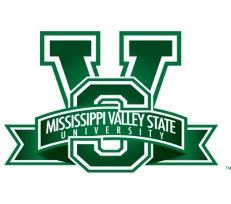 							                       Online Courses( January 8, 2018-May 4, 2018 )CRN#CRN#CRSE#SECSECCOURSE NAMECOURSE NAMEINSTRUCTORINSTRUCTORCREDITSCREDITS( BUSINESS )( BUSINESS )( BUSINESS )( BUSINESS )( BUSINESS )( BUSINESS )( BUSINESS )( BUSINESS )( BUSINESS )( BUSINESS )( BUSINESS )2046420464AC 222E01E01Managerial AccountingManagerial AccountingSimmsSimms332046820468AC 325E01E01Governmental AccountingGovernmental AccountingSandersSanders332046720467AC 404E01E01Fraud ExaminationFraud ExaminationBarnesBarnes332046520465BA 204E01E01Computer Application in Business IIComputer Application in Business IIBryantBryant332046620466BA 212E01E01Principles of Economic IIPrinciples of Economic IIRajanikanthRajanikanth332047020470BA 343E01E01Principles of MarketingPrinciples of MarketingShepherdShepherd332047120471BA 372E01E01Business Law IIBusiness Law IIBrownBrown332047220472BA 373E01E01Business EthicsBusiness EthicsBrownBrown332046020460BA 430HE1HE1Management Information Systems                                                      ( TR / 1-2:15 )Management Information Systems                                                      ( TR / 1-2:15 )BryantBryant332047820478BA 622E01E01Managerial Accounting AnalysisManagerial Accounting AnalysisBarnesBarnes332047320473BA 624E01E01Financial ManagementFinancial ManagementKimKim332047420474BA 634E01E01Marketing ManagementMarketing ManagementShepherdShepherd332047620476BA 635E01E01Derivatives & Financial EngineeringDerivatives & Financial EngineeringKimKim332047720477BA 645E01E01Information Technology ManagementInformation Technology ManagementChowdhuryChowdhury332047520475BA 655E01E01Strategic ManagementStrategic ManagementWarrenWarren33( CRIMINAL JUSTICE )( CRIMINAL JUSTICE )( CRIMINAL JUSTICE )( CRIMINAL JUSTICE )( CRIMINAL JUSTICE )( CRIMINAL JUSTICE )( CRIMINAL JUSTICE )( CRIMINAL JUSTICE )( CRIMINAL JUSTICE )( CRIMINAL JUSTICE )( CRIMINAL JUSTICE )2042720427CJ 394E01E01Terrorism & Homeland SecurityTerrorism & Homeland SecurityDoneDone332069320693CJ 487E01E01VictimologyVictimologyRichardsonRichardson332043320433CJ 550E01E01Criminal Justice System-An OverviewCriminal Justice System-An OverviewCobbsCobbs332043420434CJ 560E01E01Seminar in Criminological TheorySeminar in Criminological TheoryElechiElechi332043520435CJ 562E01E01Seminar in Juvenile DelinquencySeminar in Juvenile DelinquencyMorris-FrancisMorris-Francis332043620436CJ 564E01E01Seminar in CorrectionsSeminar in CorrectionsElechiElechi332043720437CJ 567E01E01Administration & Management in CJAdministration & Management in CJAmadiAmadi332043820438CJ 601E01E01Law and Social OrderLaw and Social OrderElechiElechi332043920439CJ 615E01E01Advanced Research MethodsAdvanced Research MethodsLiuLiu332044020440CJ 620E01E01Seminar in Criminal Law/ProceduresSeminar in Criminal Law/ProceduresOludareOludare33( EDUCATION )( EDUCATION )( EDUCATION )( EDUCATION )( EDUCATION )( EDUCATION )( EDUCATION )( EDUCATION )( EDUCATION )( EDUCATION )( EDUCATION )2031520315EC305E01E01Data Analysis Assessment & EvaluationData Analysis Assessment & EvaluationBanksBanks332032120321EC 314E01E01Day Care ProcedureDay Care ProcedureWoodsWoods332032220322EC 316E01E01Guidance & Management Learning Env.Guidance & Management Learning Env.BoydBoyd33( ENGLISH & FOREIGN LANGUAGES )( ENGLISH & FOREIGN LANGUAGES )( ENGLISH & FOREIGN LANGUAGES )( ENGLISH & FOREIGN LANGUAGES )( ENGLISH & FOREIGN LANGUAGES )( ENGLISH & FOREIGN LANGUAGES )( ENGLISH & FOREIGN LANGUAGES )( ENGLISH & FOREIGN LANGUAGES )( ENGLISH & FOREIGN LANGUAGES )( ENGLISH & FOREIGN LANGUAGES )( ENGLISH & FOREIGN LANGUAGES )2069720697EN 201E01E01World Literature IWorld Literature IDenteDente332070920709EN 202E07E07World Literature IIWorld Literature IIJohnsonJohnson332069920699EN 364E01E01Survey African American LiteratureSurvey African American LiteratureDenteDente332070020700EN 411E01E01Restoration & 18th Century English LitRestoration & 18th Century English LitVarnVarn332070120701SA 101E01E01Elementary Spanish IElementary Spanish IMetcalfeMetcalfe332070220702SA 102E01E01Elementary Spanish IIElementary Spanish IIMetcalfeMetcalfe33 ( ENGINEERING TECHNOLOGY ) ( ENGINEERING TECHNOLOGY ) ( ENGINEERING TECHNOLOGY ) ( ENGINEERING TECHNOLOGY ) ( ENGINEERING TECHNOLOGY ) ( ENGINEERING TECHNOLOGY ) ( ENGINEERING TECHNOLOGY ) ( ENGINEERING TECHNOLOGY ) ( ENGINEERING TECHNOLOGY ) ( ENGINEERING TECHNOLOGY ) ( ENGINEERING TECHNOLOGY )2004920049ET 476HE1HE1Quality Control             ( MW / 9-9:50 )Quality Control             ( MW / 9-9:50 )BrownlowBrownlow33 ( HEALTH, PHYSICAL EDUCATION & RECREATION ) ( HEALTH, PHYSICAL EDUCATION & RECREATION ) ( HEALTH, PHYSICAL EDUCATION & RECREATION ) ( HEALTH, PHYSICAL EDUCATION & RECREATION ) ( HEALTH, PHYSICAL EDUCATION & RECREATION ) ( HEALTH, PHYSICAL EDUCATION & RECREATION ) ( HEALTH, PHYSICAL EDUCATION & RECREATION ) ( HEALTH, PHYSICAL EDUCATION & RECREATION ) ( HEALTH, PHYSICAL EDUCATION & RECREATION ) ( HEALTH, PHYSICAL EDUCATION & RECREATION ) ( HEALTH, PHYSICAL EDUCATION & RECREATION )2039420394PED 511E01E01Research MethodsResearch MethodsHallHall332039520395PED 520E01E01Sport GovernanceSport GovernanceHallHall332039320393PED 531E01E01InternshipInternshipLivingstonLivingston33( MASS COMMUNICATIONS )( MASS COMMUNICATIONS )( MASS COMMUNICATIONS )( MASS COMMUNICATIONS )( MASS COMMUNICATIONS )( MASS COMMUNICATIONS )( MASS COMMUNICATIONS )( MASS COMMUNICATIONS )( MASS COMMUNICATIONS )( MASS COMMUNICATIONS )( MASS COMMUNICATIONS )20542MJ 500MJ 500MJ 500E01E01Print WritingGordonGordonGordon120543MJ 501MJ 501MJ 501E01E01Broadcasting WritingAbedinAbedinAbedin120538MC 444MC 444MC 444E01E01Mass Media Law & EthicsJossellJossellJossell320507SP 201SP 201SP 201E01E01Fundamental of Public SpeakingBowdenBowdenBowden320508SP 301SP 301SP 301E01E01Survey of Human CommunicationSpannSpannSpann320509SP 310SP 310SP 310E01E01Small Group CommunicationBowdenBowdenBowden320510SP 340SP 340SP 340E01E01Issues in Comm: Gender & EthnicityFrazierFrazierFrazier320511SP 400SP 400SP 400E01E01Advanced Public SpeakingBowdenBowdenBowden320514SP 405SP 405SP 405E01E01Business &Professional CommunicationBaymonBaymonBaymon320515SP 425SP 425SP 425E01E01InterviewingBowdenBowdenBowden320516SP 435SP 435SP 435E01E01Organizational CommunicationGordonGordonGordon320517SP 440SP 440SP 440E01E01Intercultural CommunicationSpannSpannSpann3 ( MATHEMATICS, COMPUTER & INFORMATION SYSTEMS ) ( MATHEMATICS, COMPUTER & INFORMATION SYSTEMS ) ( MATHEMATICS, COMPUTER & INFORMATION SYSTEMS ) ( MATHEMATICS, COMPUTER & INFORMATION SYSTEMS ) ( MATHEMATICS, COMPUTER & INFORMATION SYSTEMS ) ( MATHEMATICS, COMPUTER & INFORMATION SYSTEMS ) ( MATHEMATICS, COMPUTER & INFORMATION SYSTEMS ) ( MATHEMATICS, COMPUTER & INFORMATION SYSTEMS ) ( MATHEMATICS, COMPUTER & INFORMATION SYSTEMS ) ( MATHEMATICS, COMPUTER & INFORMATION SYSTEMS ) ( MATHEMATICS, COMPUTER & INFORMATION SYSTEMS )20635CS 111CS 111CS 111E01E01Introduction to Data ProcessingHolstonHolstonHolston320640CS 205CS 205CS 205HE1HE1Data Structures              ( R / 3:50-5:05 )HolstonHolstonHolston320657MA 111MA 111MA 111E01E01College AlgebraStevensStevensStevens320667MA 302MA 302MA 302HE1HE1Elementary Statistics    ( M / 11-12:15 )  GarnerGarnerGarner3( NATURAL SCIENCE & ENVIRONMENTAL HEALTH )( NATURAL SCIENCE & ENVIRONMENTAL HEALTH )( NATURAL SCIENCE & ENVIRONMENTAL HEALTH )( NATURAL SCIENCE & ENVIRONMENTAL HEALTH )( NATURAL SCIENCE & ENVIRONMENTAL HEALTH )( NATURAL SCIENCE & ENVIRONMENTAL HEALTH )( NATURAL SCIENCE & ENVIRONMENTAL HEALTH )( NATURAL SCIENCE & ENVIRONMENTAL HEALTH )( NATURAL SCIENCE & ENVIRONMENTAL HEALTH )( NATURAL SCIENCE & ENVIRONMENTAL HEALTH )( NATURAL SCIENCE & ENVIRONMENTAL HEALTH )20552BI 112BI 112BI 112E05E05General Biology II  PandePandePande320567BI 431BI 431BI 431E01E01Aquatic BiologyBeechamBeechamBeecham320587EH 525EH 525EH 525E01E01Waste Water AnalysisDugoDugoDugo3( ORGANIZATIONAL MANAGEMENT )( ORGANIZATIONAL MANAGEMENT )( ORGANIZATIONAL MANAGEMENT )( ORGANIZATIONAL MANAGEMENT )( ORGANIZATIONAL MANAGEMENT )( ORGANIZATIONAL MANAGEMENT )( ORGANIZATIONAL MANAGEMENT )( ORGANIZATIONAL MANAGEMENT )( ORGANIZATIONAL MANAGEMENT )( ORGANIZATIONAL MANAGEMENT )( ORGANIZATIONAL MANAGEMENT )20479OMP310OMP310OMP310E01E01The Adult JourneyGosaGosaGosa320480OMP320OMP320OMP320E01E01Group and Team DynamicsFrazierFrazierFrazier320481OMP330OMP330OMP330E01E01Organizational BehaviorPete-McNealyPete-McNealyPete-McNealy320482OMP340OMP340OMP340E01E01Organizational CommunicationsGosaGosaGosa320483OMP350OMP350OMP350E01E01Economics for ManagersTBATBATBA320484OMP360OMP360OMP360E01E01Management PrinciplesSimmsSimmsSimms320485OMP370OMP370OMP370E01E01Accounting for ManagersHammondHammondHammond320486OMP380OMP380OMP380E01E01Human Resource ManagementSimmsSimmsSimms320487OMP450OMP450OMP450E01E01Global BusinessEldersEldersElders320488OMP460OMP460OMP460E01E01Strategic PlanningSandersSandersSanders320489OMP470OMP470OMP470E01E01Research Methods & StatsChowdhuryChowdhuryChowdhury320490OMP480OMP480OMP480E01E01Senior ProjectSandersSandersSanders3( SOCIAL SCIENCE )( SOCIAL SCIENCE )( SOCIAL SCIENCE )( SOCIAL SCIENCE )( SOCIAL SCIENCE )( SOCIAL SCIENCE )( SOCIAL SCIENCE )( SOCIAL SCIENCE )( SOCIAL SCIENCE )( SOCIAL SCIENCE )( SOCIAL SCIENCE )20128HI 102HI 102HI 102E01E01World History after 1500GreenGreenGreen320137HI 201HI 201HI 201E01E01Early US HistoryTurnipseedTurnipseedTurnipseed320133HI 202HI 202HI 202E01E01Modern US History ReuberReuberReuber320138HI 215HI 215HI 215E01E01African American History TurnipseedTurnipseedTurnipseed320127PA 101PA 101PA 101E01E01Introduction to Public AdministrationGrahamGrahamGraham320111RP 505RP 505RP 505E01E01Economic Analysis of State & Local GovernmentMushiMushiMushi320103SO 211SO 211SO 211E01E01Introduction to SociologyRashRashRash320104SO 212SO 212SO 212E01E01Social ProblemsRashRashRash3( SOCIAL WORK )( SOCIAL WORK )( SOCIAL WORK )( SOCIAL WORK )( SOCIAL WORK )( SOCIAL WORK )( SOCIAL WORK )( SOCIAL WORK )( SOCIAL WORK )( SOCIAL WORK )( SOCIAL WORK )20069SW 307SW 307SW 307E01E01Issues of Div & Social Justice Issues of Div & Social Justice EppsEpps320072SW 327SW 327SW 327E01E01Human Behavior in Social Environment IIHuman Behavior in Social Environment IILacyLacy320083SW 402SW 402SW 402E01E01Behavioral Problems of ChildrenBehavioral Problems of ChildrenMimsMims320075SW 409SW 409SW 409HE1HE1Methods of SW Research     (W / 1-3:40 )Methods of SW Research     (W / 1-3:40 )VenturiniVenturini320079SW 437SW 437SW 437HE1HE1Integration Seminar             ( M / 9-11:40 )Integration Seminar             ( M / 9-11:40 )TBATBA320089SW 540SW 540SW 540E01E01Diversity-Micro Mezzo & MacroDiversity-Micro Mezzo & MacroB. NewsomeB. Newsome320090SW 600SW 600SW 600HE1HE1Social Work Practice with Child    ( T / 6-8:40 )Social Work Practice with Child    ( T / 6-8:40 )WalkerWalker320091SW 610SW 610SW 610HE1HE1Family & Child Welfare Policy      ( R / 6-8:40 )Family & Child Welfare Policy      ( R / 6-8:40 )Honroe-CollinsHonroe-Collins320092SW 620SW 620SW 620HE1HE1Rural Social Work                         ( W / 6-8:40 )Rural Social Work                         ( W / 6-8:40 )NewsomeNewsome320094SW 680SW 680SW 680HE1HE1Field Practice Seminar                  ( M / 6-8:40 )Field Practice Seminar                  ( M / 6-8:40 )TBATBA3